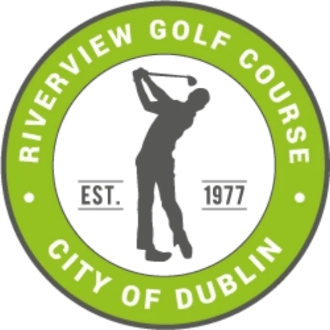 Emery Thomas AuditoriumRental Fees – Revised 7/1/19One Day     $425		Two Days     $600**Golf Tournament Usage Fee     $125A clean-up deposit of $75 shall be charged at the time of rental, refundable after the use and clean-up of the facility.The Auditorium cannot be rented for any other purpose other than the following functions:Weddings          Wedding Receptions          Anniversaries          Family ReunionsClass Reunions          Gospel Sings          Retirement Dinners         Business MeetingsNote:  NO TALENT SHOWS, NO DANCES (FORMAL OR INFORMAL), NO PARTIES OF ANY KIND, NO COOKING, NO FASHION SHOWS Make Checks Payable & Mail To:Riverview Park Golf CourseAttn:  Pro ShopP. O. Box 690Dublin, GA  31040(478) 275-4064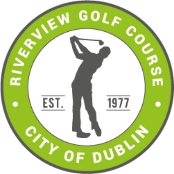 Emery Thomas AuditoriumRental / Facility Use AgreementThis agreement made this the 		 of 				, 20	, by and among 									 and the City of Dublin, Riverview Golf Course.Witness that whereas the above-named party wishes to rent the auditorium for the purpose of:TYPE OF FUNCTIONThe organization named herein agrees to the following:The auditorium will be rented for the above-named function only.The auditorium cannot be rented to any organization or individual if there is an admission charge prior to or during the event.All functions are restricted to the inside of the Emory Thomas Auditorium.Said person or persons renting the auditorium must be 21 years of age or older.The above named has use of the auditorium until 11:00 pm.  Failure to vacate the auditorium by 11:00 pm will result in the forfeiture of the deposit and will jeopardize future consideration for rental.Said organization agrees to abide by the rules and regulations herein provided and understands the violation of any of the following regulations would be cause for the organization to be barred from using the facility.Not less than thirty (30) days will be given either party to terminate this agreement.Building rental of $425 (1 day) or $600 (2 days) will be charged.  Non-charitable golf tournaments using the auditorium will also be charged a $125 fee.A deposit in the amount of $75 will be charged.  Deposit will be refunded under the following conditions:  A) Building is swept clean B) All trash in bathrooms and building is removed C) Auditorium is vacated by 11:00 pm – NO EXCEPTIONS!Tables and chairs will be available upon request (inventory = 23 6’ aluminum tables + 225 metal folding chairs).  The organization will be responsible for set-up.Any function that is questionable may require a Certified Police Officer during the use of the facility.Use of the auditorium will be restricted to the following functions:  Weddings, Wedding Receptions, Anniversaries, Family Reunions, Class Reunions, Gospel Sings, Retirement Dinners, Business Meetings.  Note:  No Talent Shows, No Dances (Formal or Informal), No Parties, No Cooking, No Fashion Shows.RELEASE OF LIABILITY:  In consideration of the use of the auditorium, the Lessee hereby releases and holds harmless the City of Dublin, Riverview Golf Course, their officials, employees or representatives from any liability or responsibility for any damages to the person or property of the Lessee, Lessee’s guests, invitees or other persons, arising out of or in any way connected to the Lessee’s use of the auditorium.  Lessee agrees to indemnify the City of Dublin for any costs or damages to any persons or any person’s property arising out of or connected in any way with the Lessee’s use of the auditorium and further agrees to pay all costs of defense, including attorney’s fees and court costs, incurred by the City of Dublin, Riverview Golf Course, their officials, employees or representatives.In witness thereof, the parties hereto, authorize their proper officers to execute this agreement on the day and year first written above.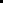 DATE RESERVED _________________		NAME _________________________LESSEE _________________________		ADDRESS _______________________                      (SIGNATURE)				                 CITY/ST/ZIP _____________________CONTACT NUMBER __________________    EMAIL _________________________DEPOSIT AMOUNT       $75.00 ꙱			DATE PAID ____________RENTAL AMOUNT        $425.00   ꙱ (1 DAY)			          $600.00   ꙱ (2 DAY) 	DATE PAID ____________** DEPOSIT REFUNDED AFTER SECTIONS 7 & 9 ARE SATISFIED**DEPOSIT REFUNDED $75.00		    	 PAID OUT DATE ____________					RECEIVED BY _________________________DEPOSIT AND RENTAL AMOUNTS MUST BE PAID IN FULL.